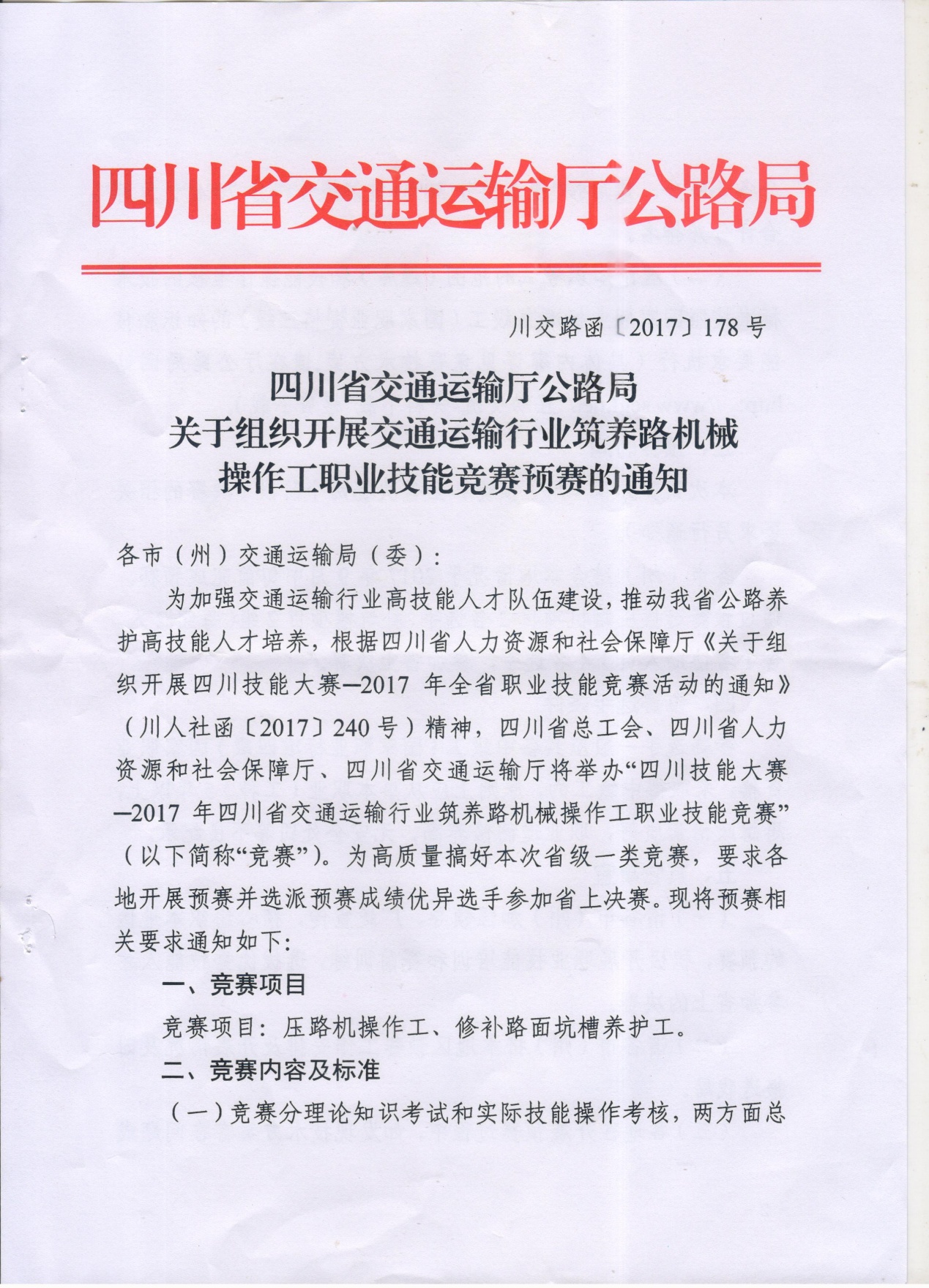 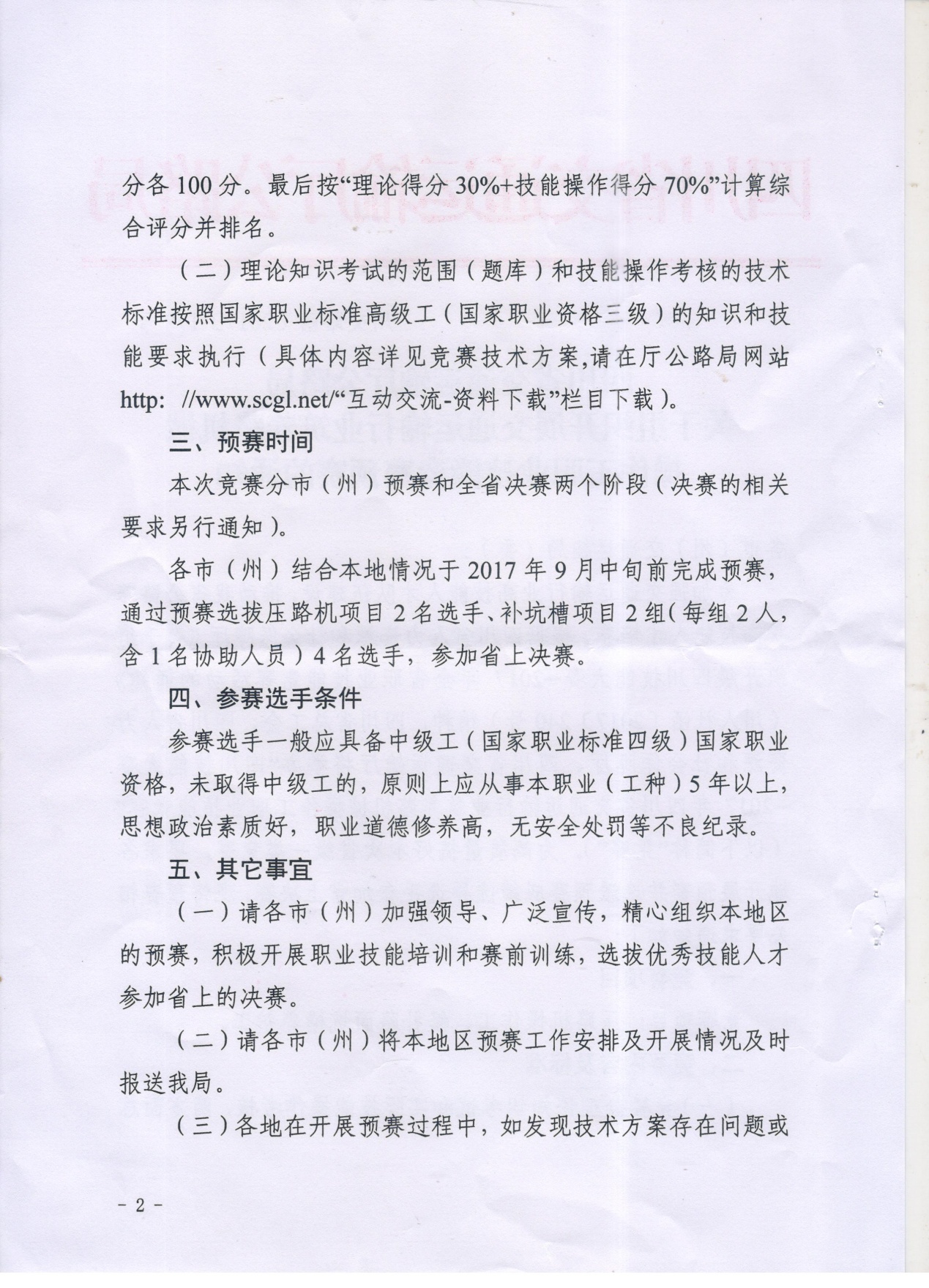 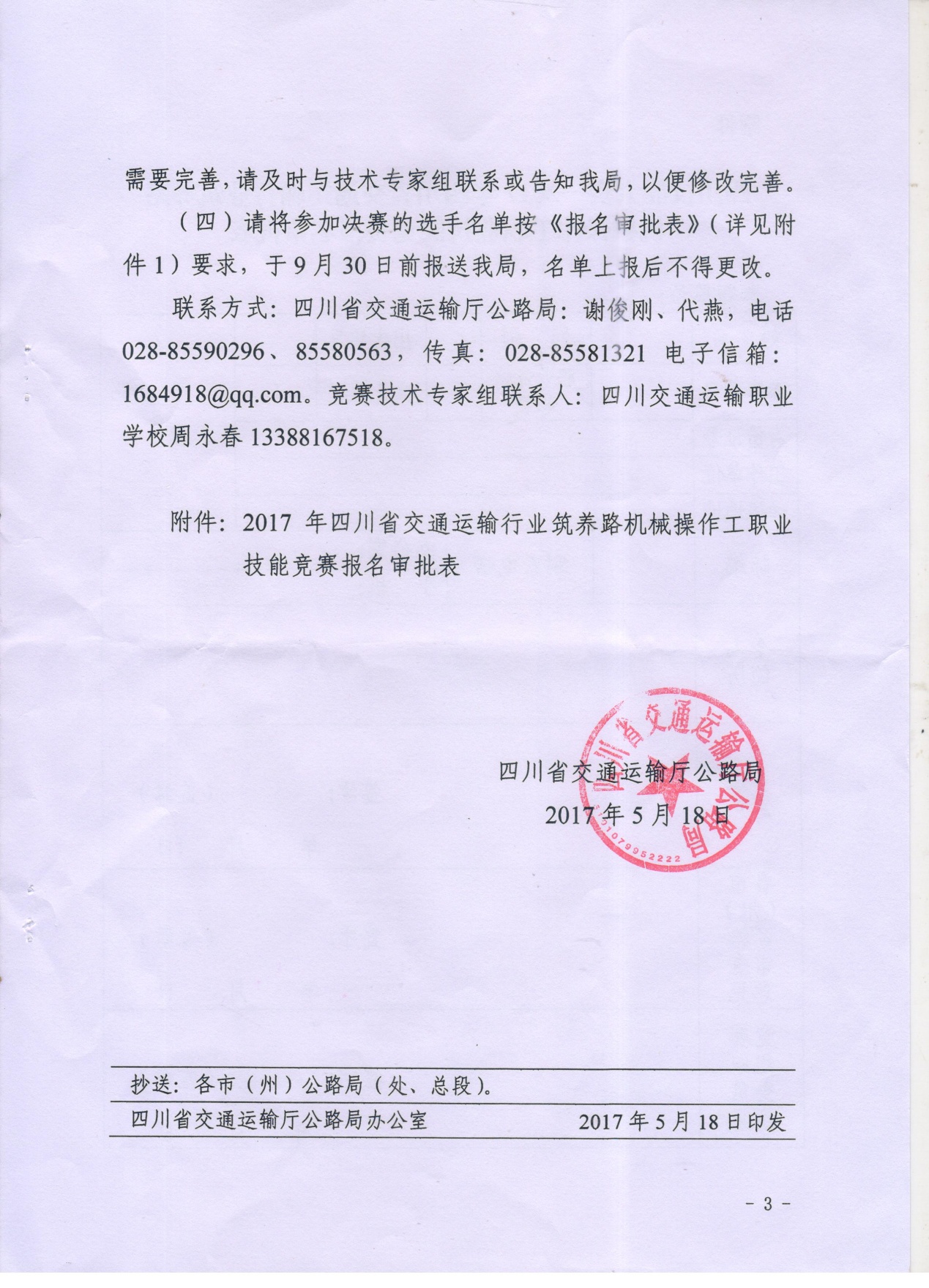 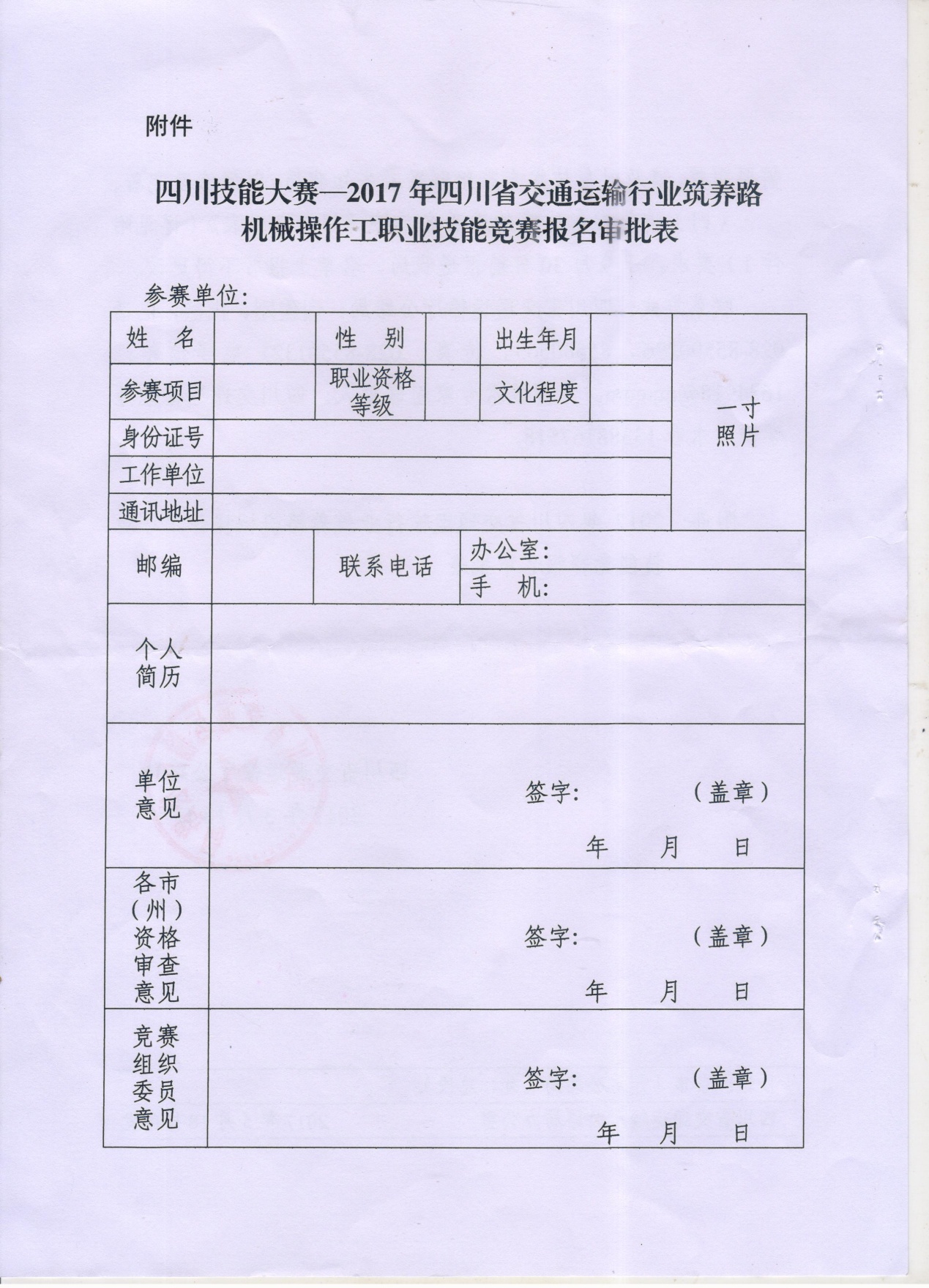 附件：（3）评判方法与标准裁判员：                 项目裁判长：                 总裁判长：（一）技术方案实施过程中如遇问题，请与技术专家组联系，联系人及电话：四川交通运输职业学校周永春13388167518。（二）压路机项目设备由四川同创工程机械有限公司公司提供，型号为柳工CLG6213E型双钢轮压路机，联系人及电话：马锋13908051062。（三）补坑槽小型设备由四川美西动力科技有限公司提供，型号为：阿特拉斯LP9-20P液压工作站、阿特拉斯LH190E破碎镐、三笠MCD-012AH切割机、三笠MVC-T90HC平板夯、三笠MRS-26手扶压路机。联系人及电话：郭建13541384227。（四）补坑槽使用的成品料由四川新巩固建材有限公司提供，联系人及电话：蒋万星13730803538。评 分 项评 分 项配分评分标准扣分得分形象标志服、着装5要求着装整洁、鲜明。不穿标志服扣5分工艺施工前检查及调试5施工前检查工具、物品，检查、调试机械。水和油不足时进行补充。不检查扣5分工艺放样、切割、开凿15①要求放样合理、准确，划出与中心线平行的轮廓线。划线四边各边应超出轮廓线50cm以上，不合要求扣5分；②要求槽壁垂直，切割允许过界，否则扣5分；③开凿深度达不到整层厚度扣5分工艺清理5①废料堆放不整齐扣2分。②要求坑槽底及四壁干燥，无杂物、浮土，否则扣3分；工艺槽底压实10①基层松散不用夯实机压实扣5分；②基层表面不平整时，未进行调平扣3分；③基层未涂刷透层油扣2分；工艺铺料15①材料用量计算不正确扣2分；称量不准确扣3分；②要求扣铲铺料、粗细料无分离、先边后中、饱满、松铺厚度适当，否则每错一项扣1分工艺压实10要求均匀，无明显轮迹，无重复修整，否则扣10分工艺养护砂5洒布不均匀、不合理扣1分，不洒养护砂扣5分效果轮廓5①轮廓不分明、边线不顺直、不美观，扣3分；②比旧路面高2～3mm，否则扣2分效果平整度压实20①平整度误差超过扣10分；②修补层压实效果不满足要求扣10分文明作业清理场地机械摆放5①清理场地干净，废料运至指定区域，否则扣3分；②机械物品摆放不整齐扣1分；③机械擦拭不洁净扣1分其他其他①在规定时间未完成本项目为0分；②违反竞赛纪律、操作规程或不服从裁判指挥本项目0分；③发生安全事故本项目0分；④冒名顶替本项目0分项目完成耗时项目完成耗时项目完成耗时